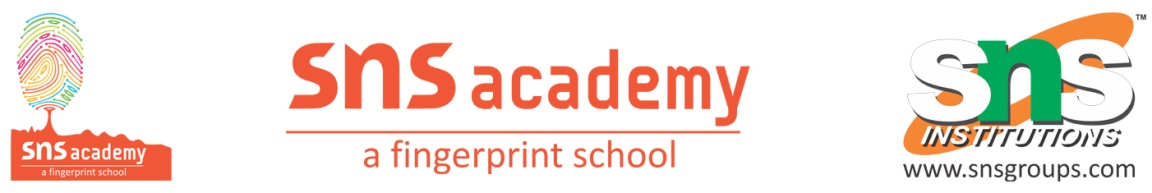  Grade:6                 HINDI  WORKSHEET                        Date:23.02.24                                  Lesson-13 and 141. निम्नलिखित शब्दों का अंग्रेज़ी  में अर्थ लिखे । 1)जुक़ाम                             5) वैज्ञानिक  2)विज्ञान                              6)जीवन  3)अनुभव                             7) शीशी  4)विष                                  8) सिद्ध 2. निम्नलिखित शब्दों का हिन्दी  में अर्थ लिखें । 1)  Drama                          5) Biography 2) Geography                    6) History    3) Writer                            7) Swing 4)  World                            8)Evening 3.  निम्नलिखित शब्दों  एकवचन -बहुवचन लिखें   ।   1)गाड़ी  ----  2)पत्रिका ----- 3) किताब ------ 4)आँख ------- 5)झूला  -----------                                       
4.निम्नलिखित शब्दों  का  मिलान करें     ।1)पेड़ -पौधों की वृद्धि मापने का यंत्र                 सिस्मोग्राफ़ 2)दूध की शुद्धता जाँचने का यंत्र                     ऑडियोमीटर 3)समुद्र की गहराई नापने का यंत्र                   क्रेस्कोग्राफ़ 4)ध्वनि की तीव्रता मापने का यंत्र                    फैदोमीटर 5)भूकंप नापने का यंत्र                                लैक्टोमीटर